אופק לעתידשֵׁם הַתַּלְמִיד/ה__________     הַכִּתָּה_________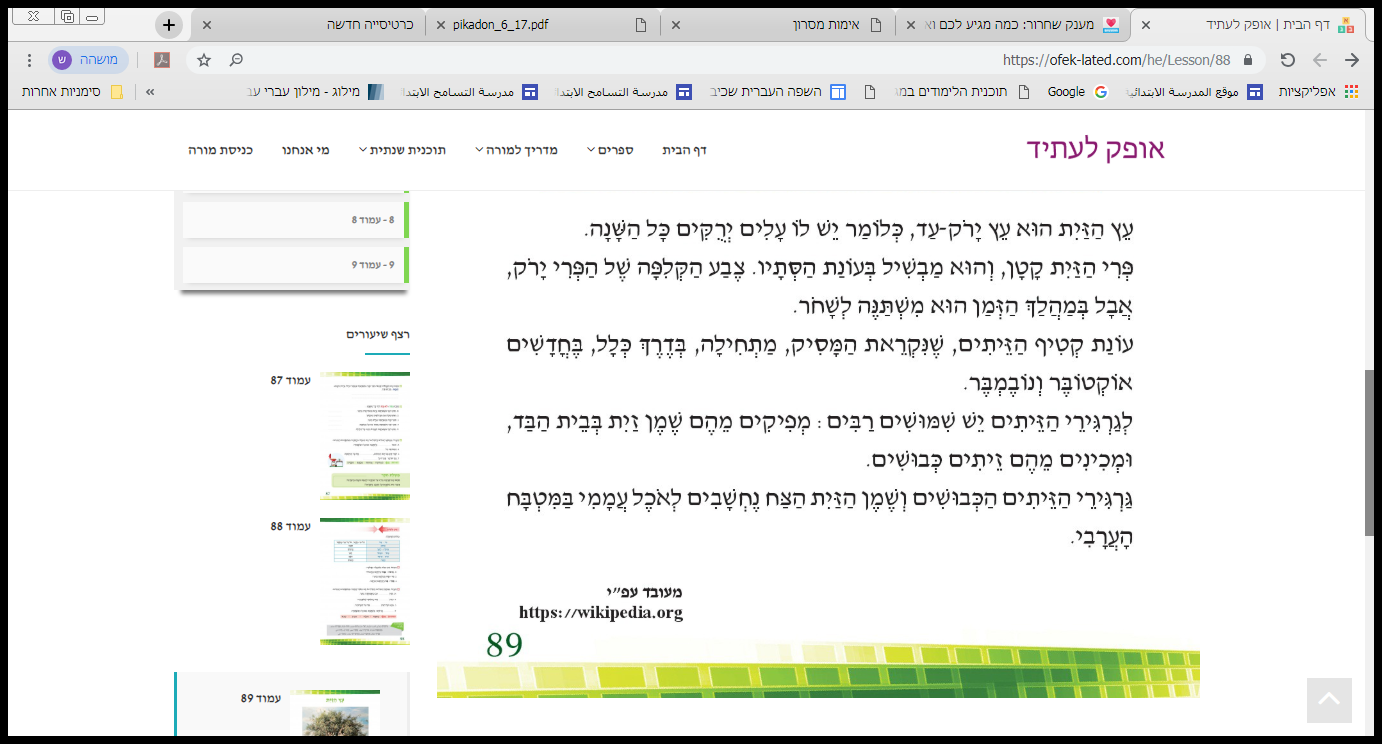 הַקִּיפוּ בְּעִגּוּל אֶת הַתְּשוּבָה הַנְכוֹנָה:עֵץ הַזַּיִת הוּא:יָרׂק בְּאָבִיב    ב. יָרׂק  בִּסְתָיו  ג. יָרׂק עַד.קָטִיף הַזֵּיתִים נִקְרָא:מָסִיק      ב. קָצִיר       ג. בָּצִיר.מִפְּרִי הַזַּיִת  מְפִיקִים:מִיץ       ב. שֶׁמֶן    ג. דְּבָשׁ.תַּשְׁבְּצִים1. מִפְּרִי הַזַּיִת מְפִיקִים.        2. שׁוֹתִים אוֹתָם.         3. חַיָּה טוֹרֶפֶת.      1. עֵץ יָרׂק עַד.       2. הַהֶפֶךְ שֶׁל לַיְלָה.        3. פְּרִי מַאֲכָל.     1. צֶבַע הַדֶּשֶׁא.     2. הַחֶלֶק הַעֶלְיוֹן שֶׁל הַגּוּף.     3. הַהֶפֶךְ שֶׁל קַל.